7.3.1: Portray the performance Sports Facilities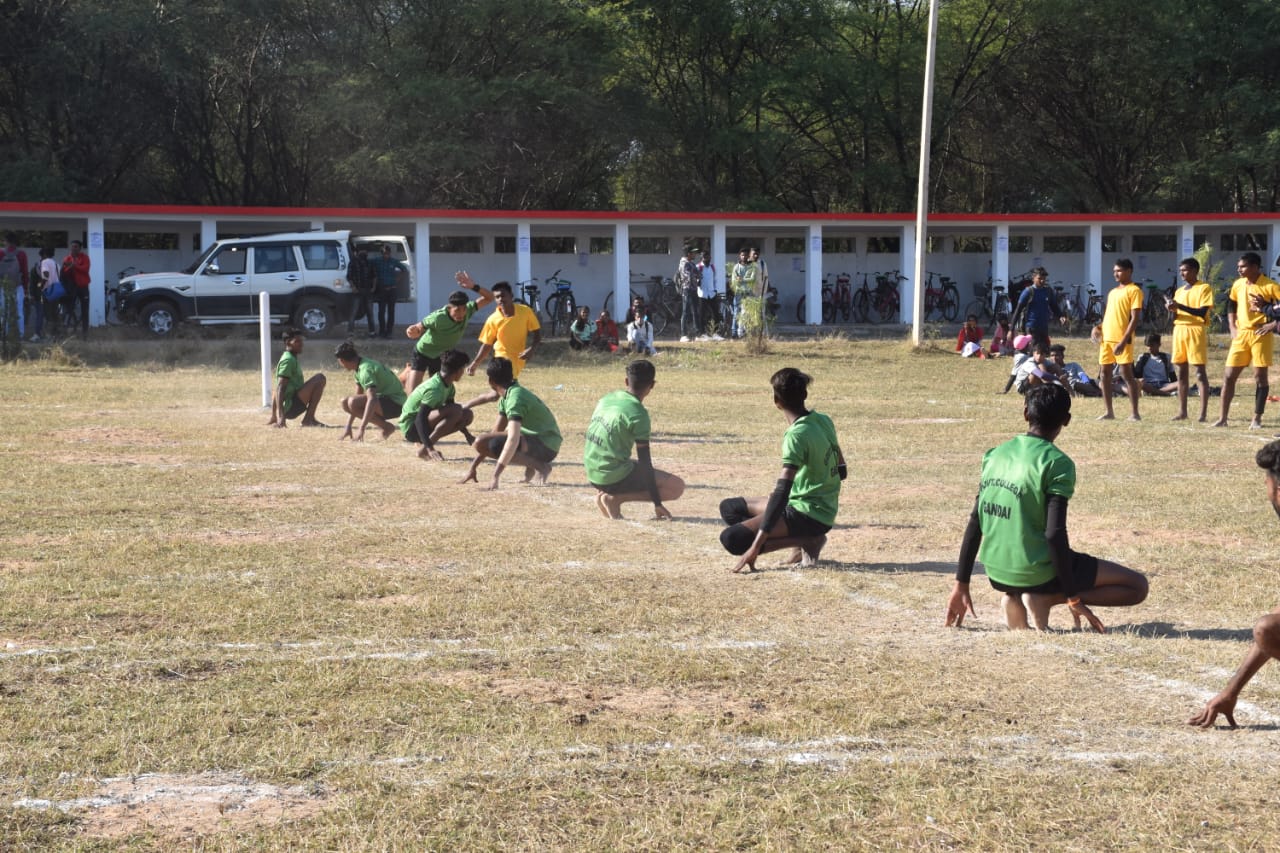 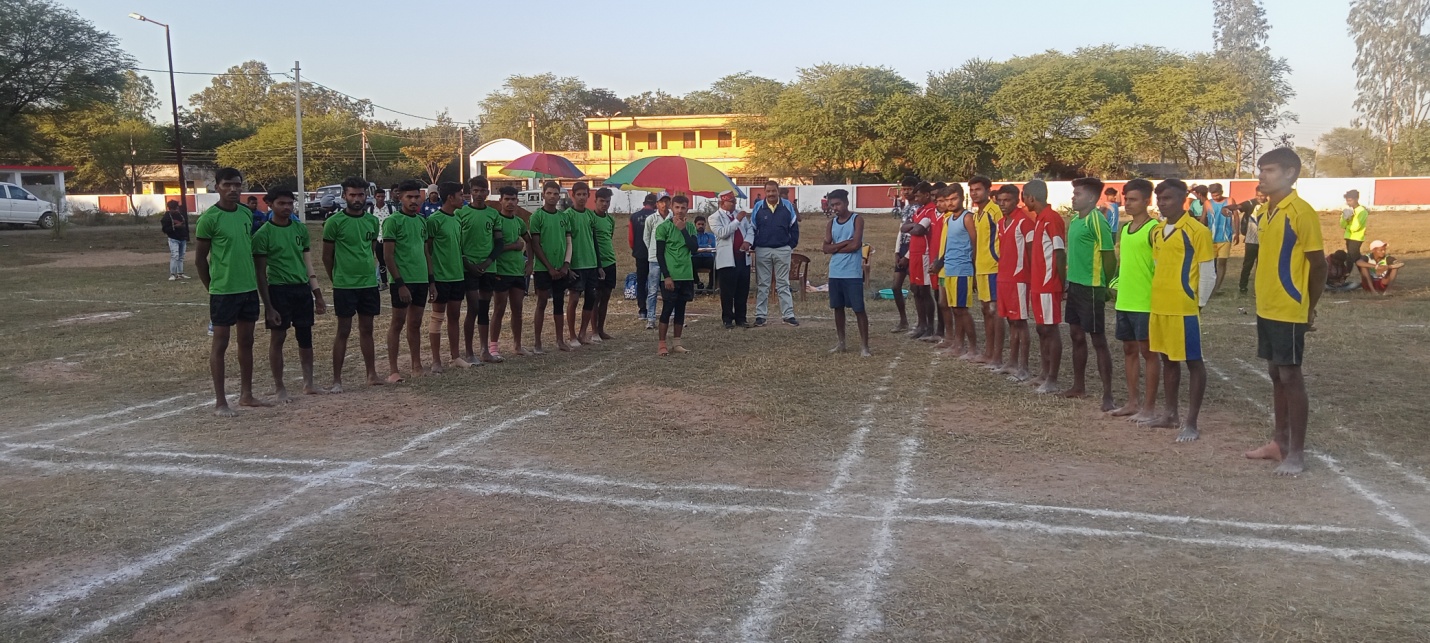 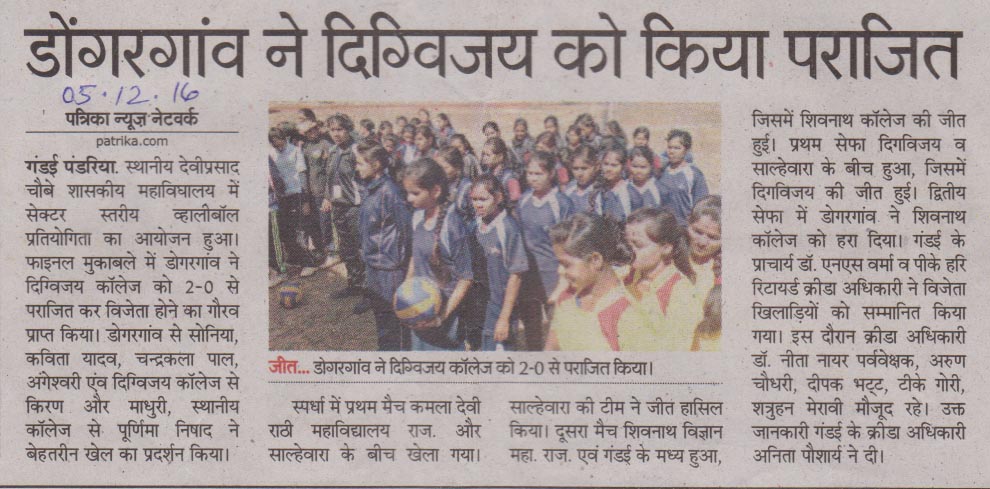 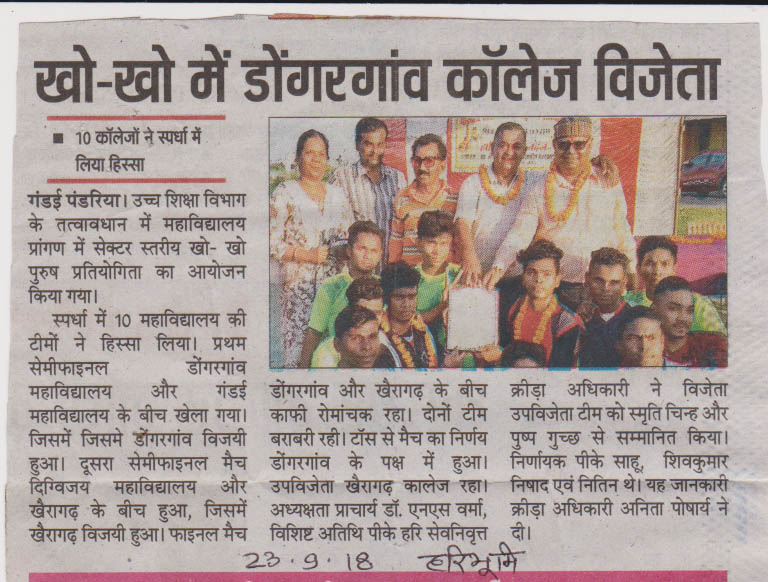 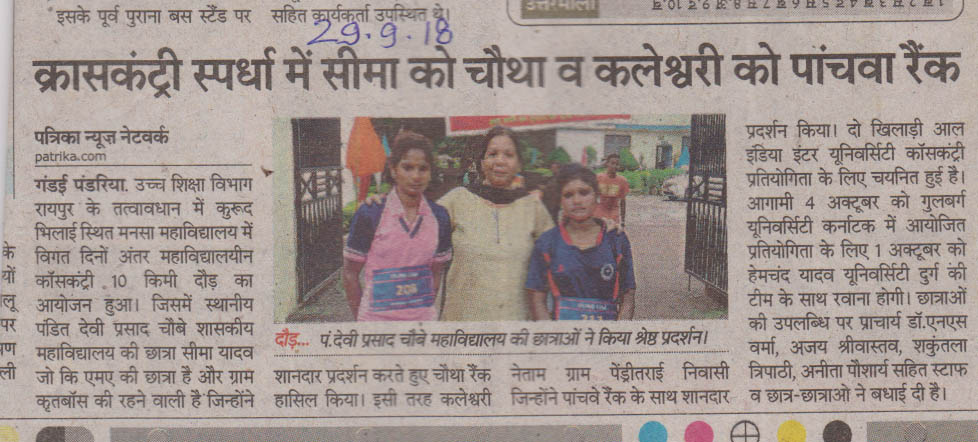 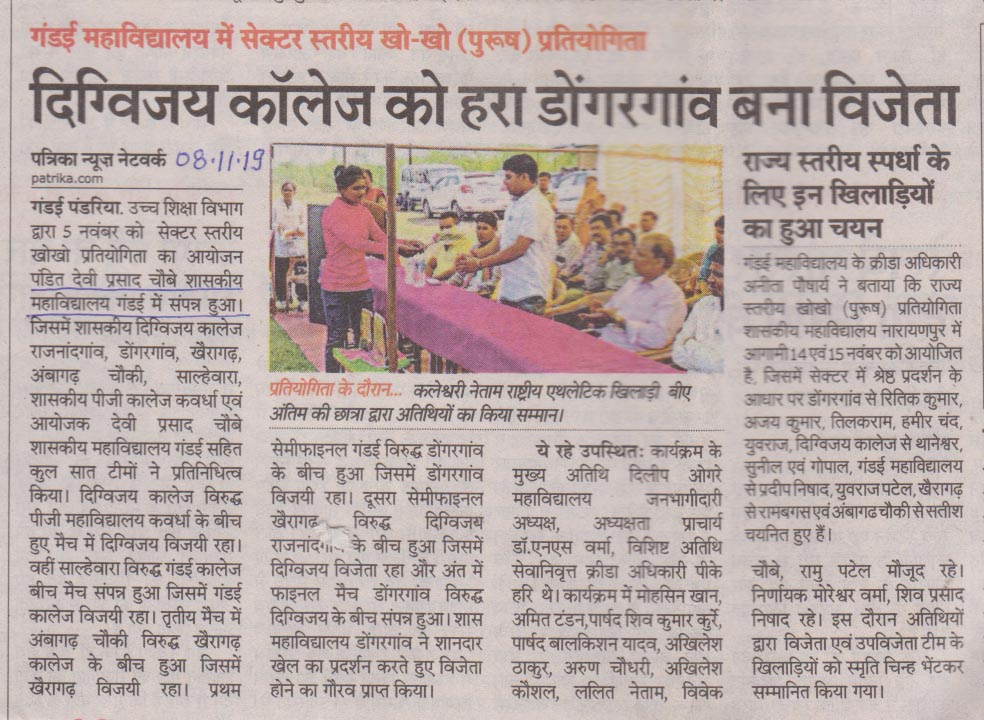 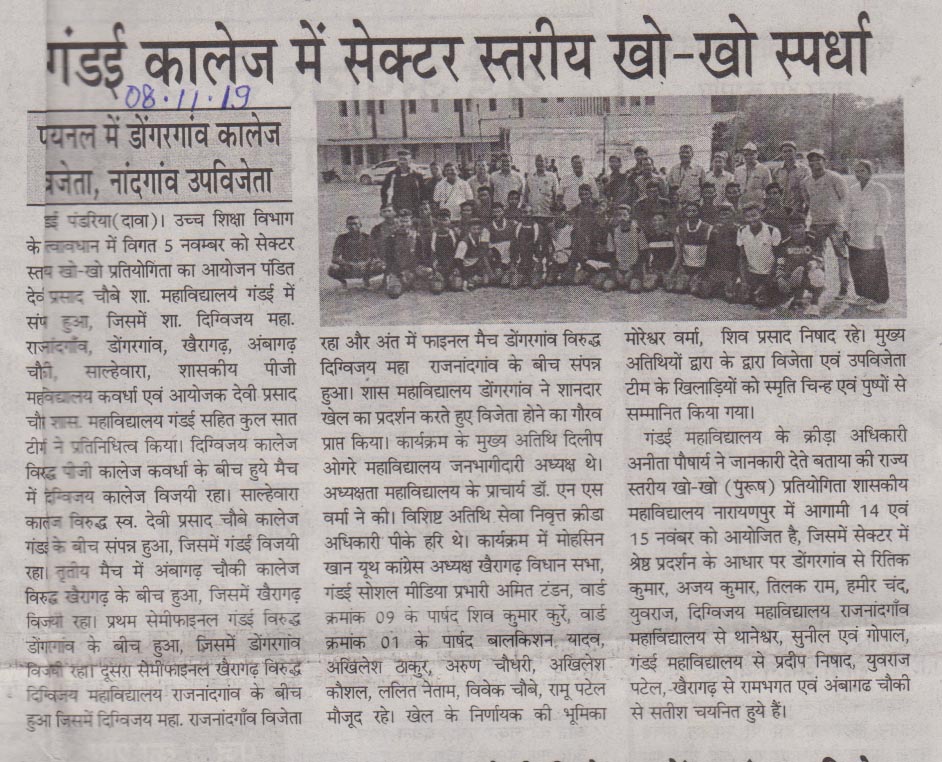 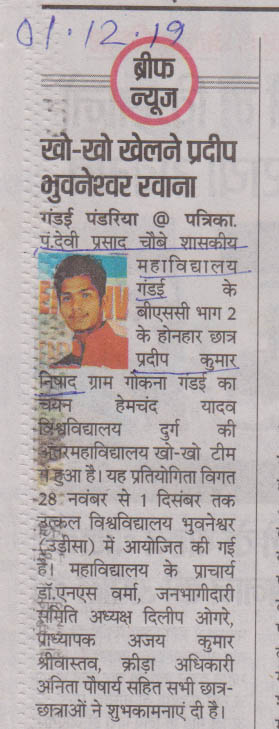 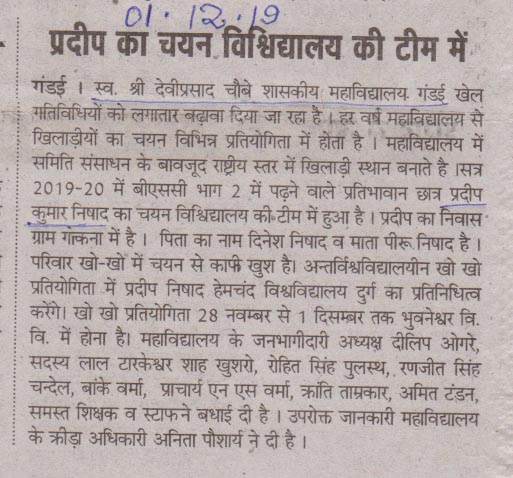 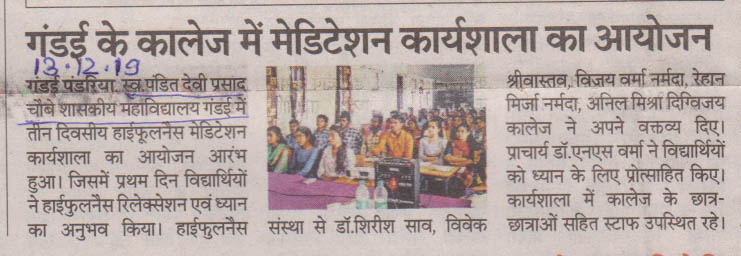 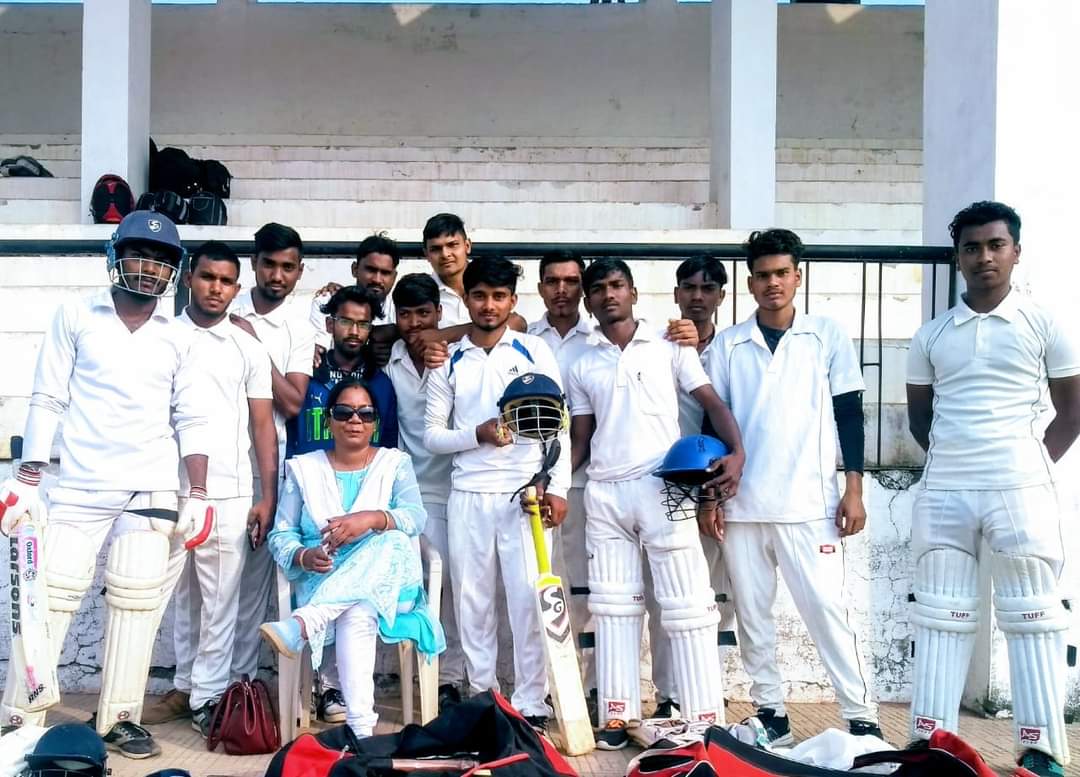 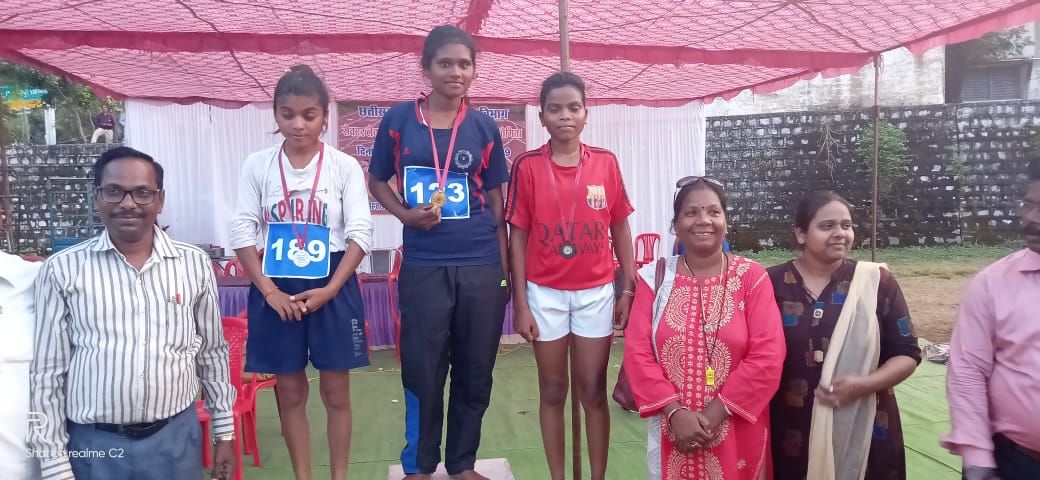 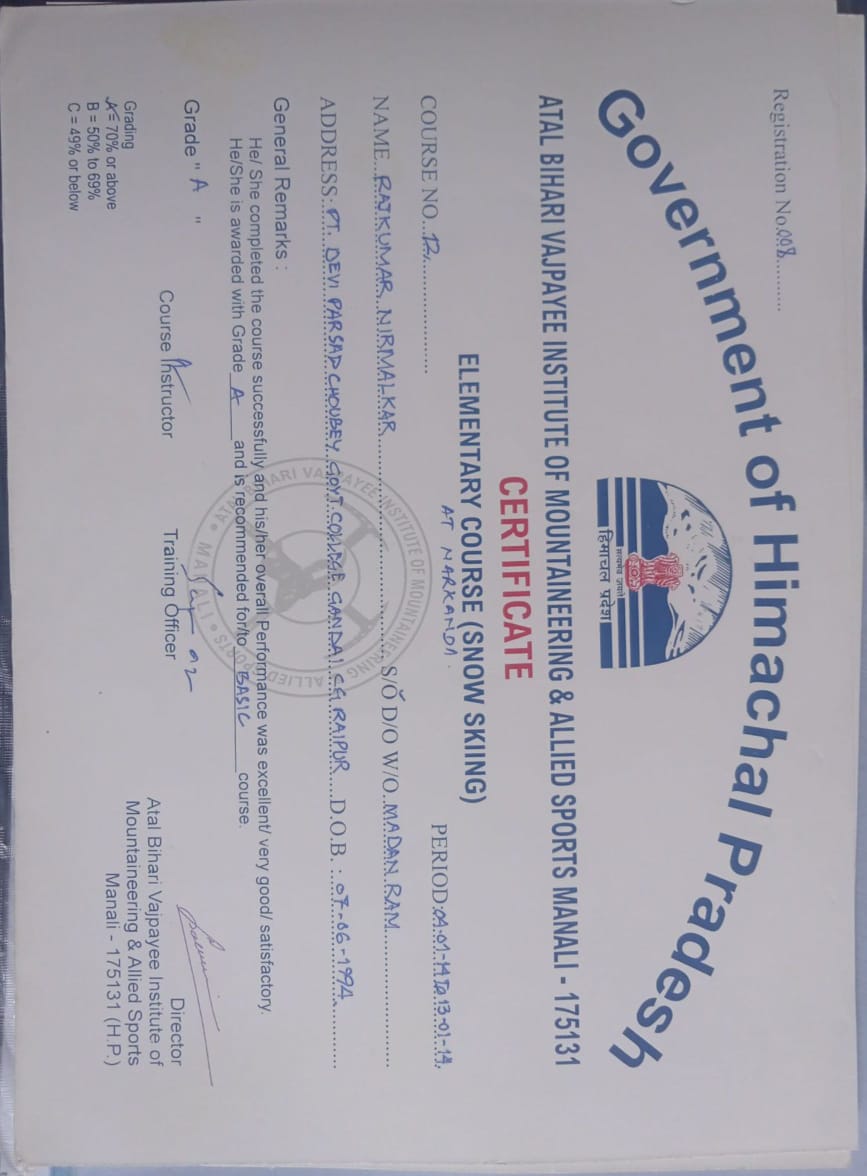 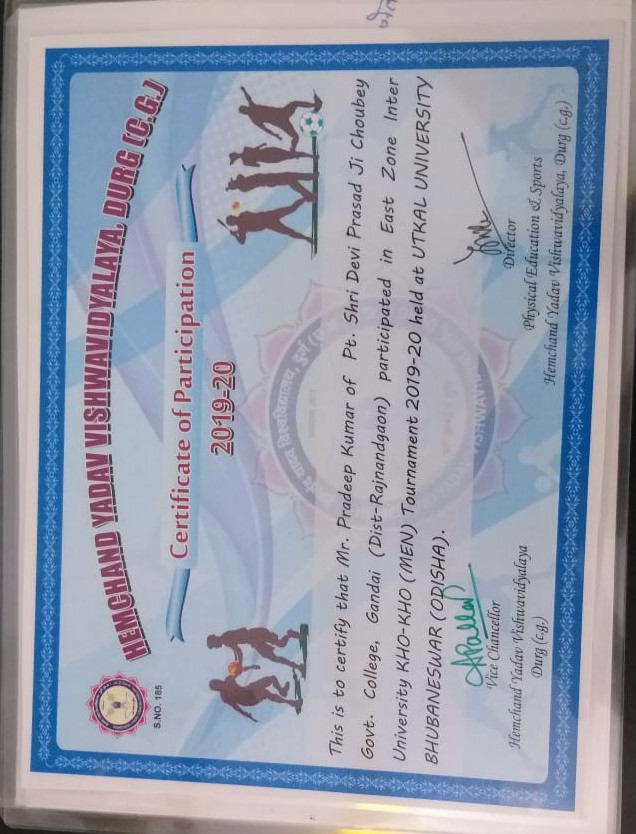 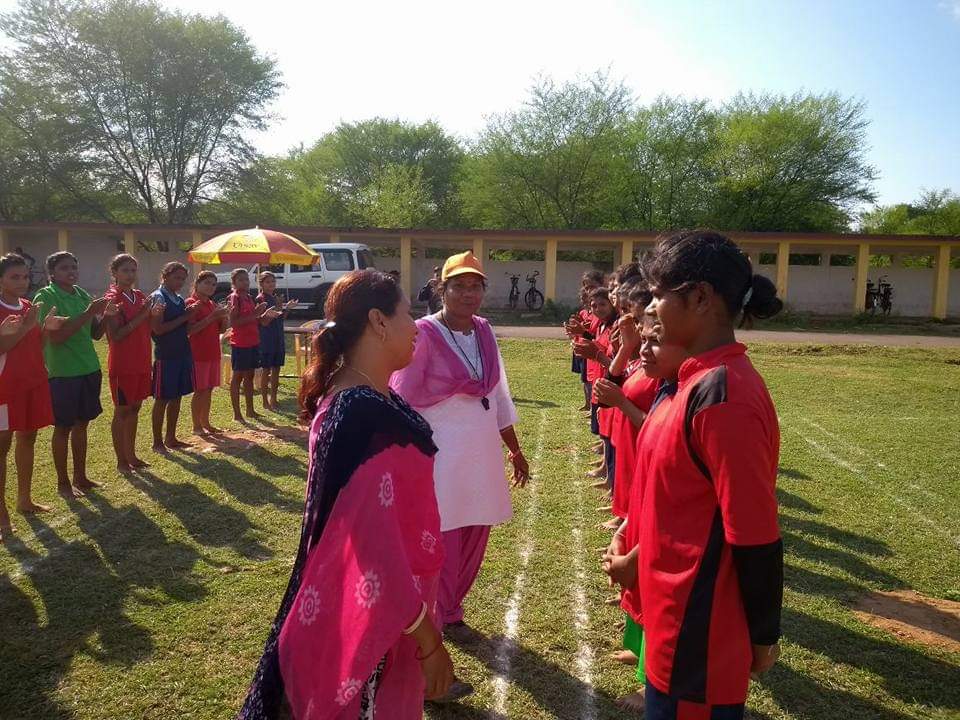 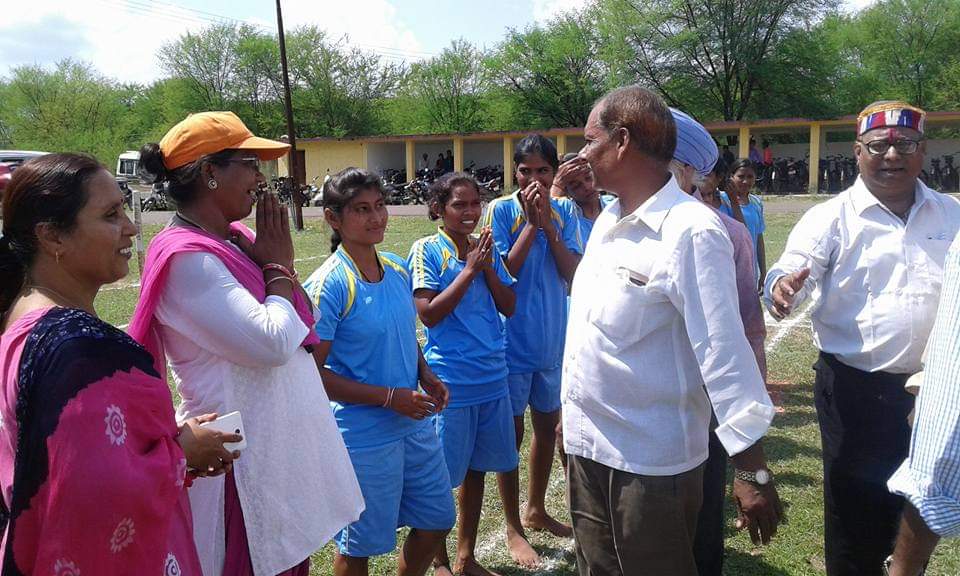 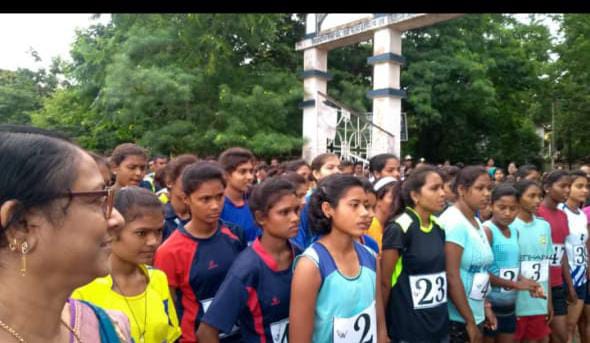 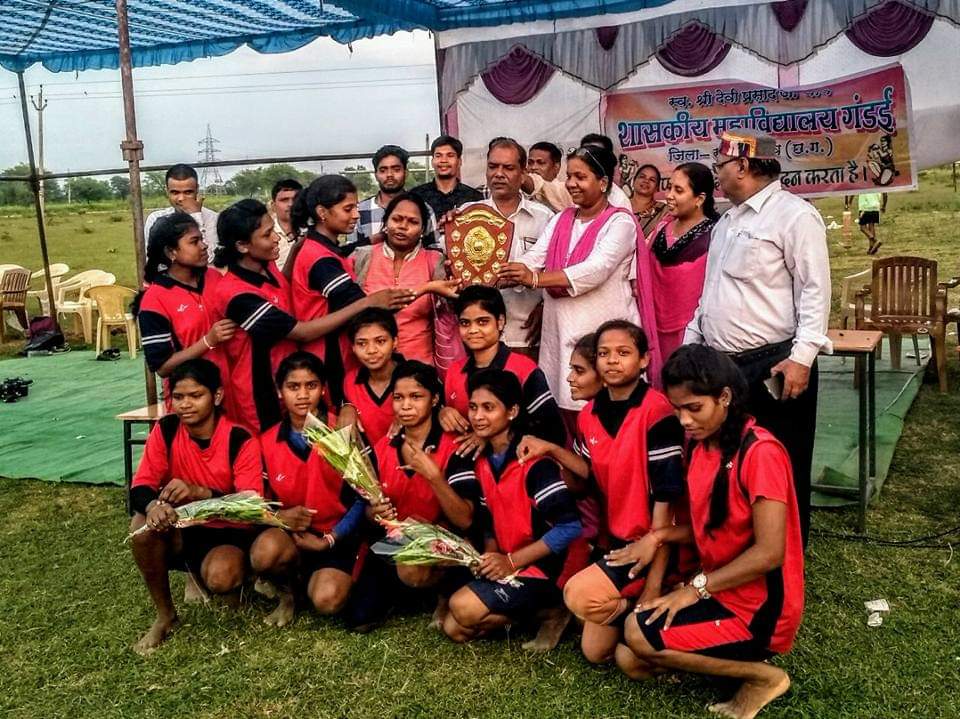 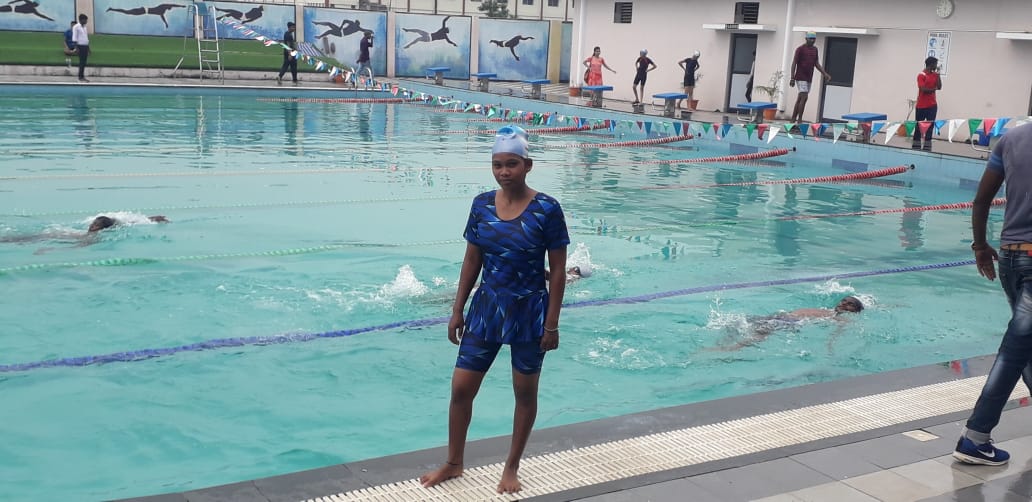 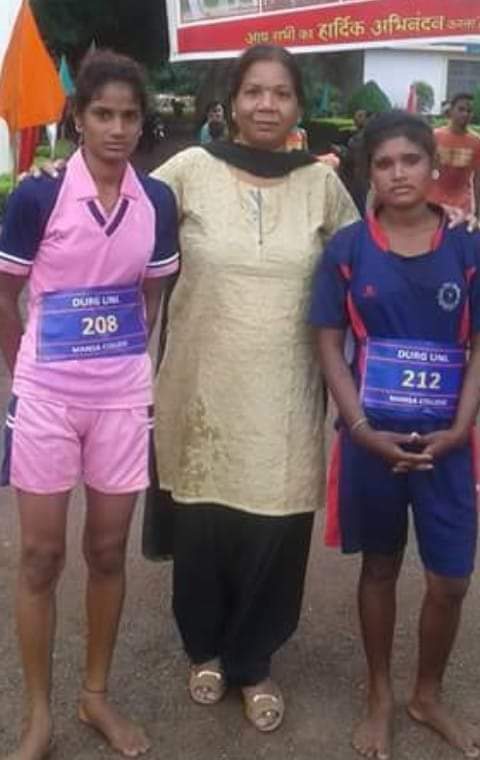 